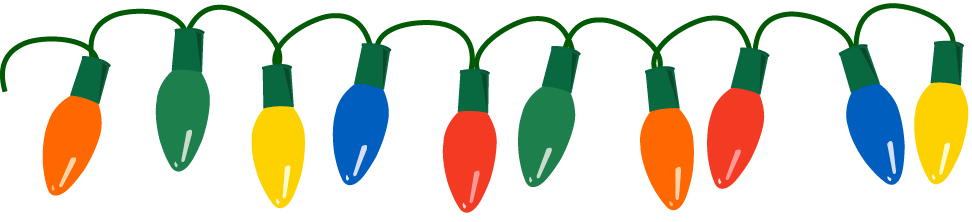 Friday NewsletterFriday NewsletterReminders:Dec. 5 - Early dismissalDec. 7 - Christmas Program @ 6:30Dec. 7 - 5th and 6th Grade Dance - following the programDec 10-14 - STAR testingDec. 12 - Early dismissalDec. 20 - Early dismissalDec. 21 - Jan. 2 - Christmas BreakJan. 3 - Classes resumeNEXT WEEK - December 3-7Math: Next week we will finish our unit on dividing decimals and have our chapter test. Reading: Our studies will be focusing on theme, analogies and context clues.Writing: We will be working on a Christmas story.Science: We will continue our studies on the Earth’s systems.Social Studies:  We will continue to learn about the regions of the United States.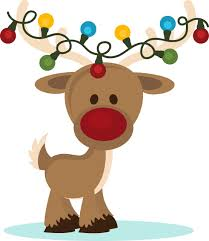 ~ Thank you for letting me be a part of your child’s daily life.~Contact information:Email:afoster@greencity.k12.mo.usPhone:660-874-4126NEXT WEEK - December 3-7Math: Next week we will finish our unit on dividing decimals and have our chapter test. Reading: Our studies will be focusing on theme, analogies and context clues.Writing: We will be working on a Christmas story.Science: We will continue our studies on the Earth’s systems.Social Studies:  We will continue to learn about the regions of the United States.~ Thank you for letting me be a part of your child’s daily life.~